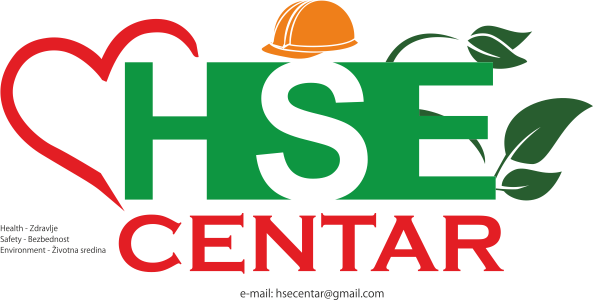 II KonferencijaBEZBEDNOST I ZDRAVLJE NA RADU I ZAŠTITA OD POŽARA5-8. oktobar 2022.Hotel Buket, ZlatiborPRELIMINARNIPROGRAM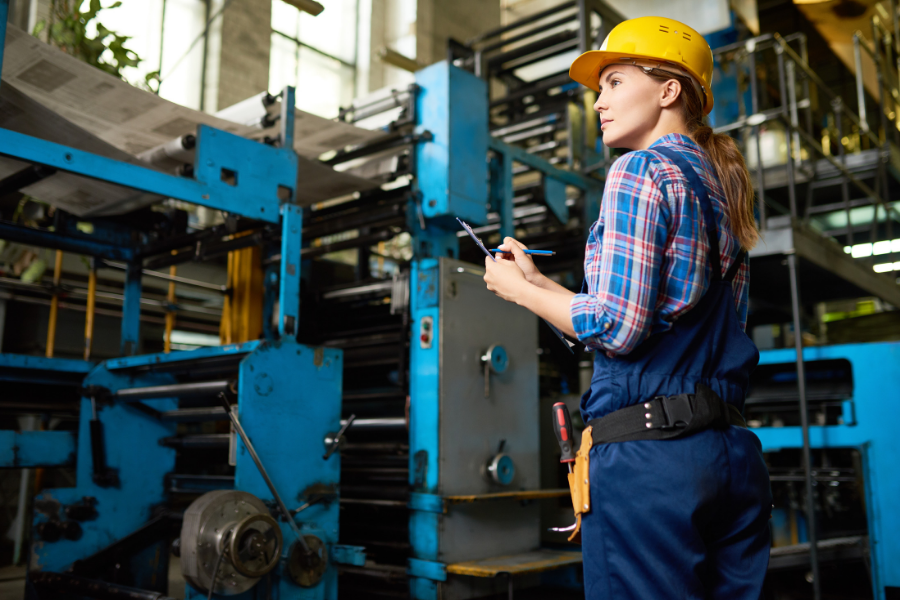 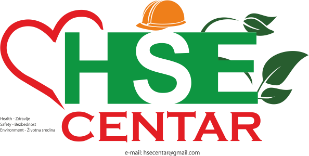 Pozivamo Vas da uzmete učešće na edukativnom skupu iz oblasti bezbednosti i zdravlja na radu i zaštiti od požara, koji se održava u organizaciji HSE Centra na Zlatiboru.Interes svakog društva, svih subjekata i svakog pojedinca je da se ostvari najviši nivo bezbednosti i zdravlja na radu, da se ljudi, životinje i imovina zaštite od požara, kako bi se neželjene posledice kao što su povrede na radu, profesionalne bolesti i bolesti u vezi sa radom, katastrofe, ljudski životi, infrastruktura, objekti, materijalna šteta svela na najmanju moguću meru. Za ostvarivanje ovakvog cilja neophodan je sistematski pristup u preventivnom delovanju, koji jednim delom dostižemo razmenom iskustava i edukacijom.HSE Centar organizuje II Konferenciju “Bezbednost i zdravlje na radu i zaštite od požara”.Više informacija o Konferenciji dostupne na web stranici HSE portala www.hse.rs i www.bbn.co.rs.Naučno-programski odbor:Dr Maja Milošević, načelnik Odeljenja za BZR Univerzitetski klinički centar SrbijeProf. dr Snežana Živković, Univerzitet u Nišu, Fakultet zaštite na radu u NišuProf. dr Siniša Sremac, Univerzitet u Novom Sadu, Fakultet tehničkih nauka u Novom SaduDr Bojana Zoraja, Univerzitet u Novom Sadu, Fakultet tehničkih nauka u Novom Sadu, departman za inženjerstvo zaštite životne sredine i zaštite na raduDr Martina Petković, Akademija kosovsko metohijska, Leposavić, odsek ZvečanDr Ivan Zarev, ekspert iz oblasti ZOPSlobodan Jerinić, koordinator održavanja, nabavke i bezbednosti, Porsche SCG doo BeogradNebojša Maksimović, mr.sci. stručnjak za poslove BZR, Telekom Srbija a.d.Živorad Milošević, mast.inz. industrijskog upravljanja, rukovodilac odeljenja za BZR i ZOP TEK, TE Kolubara, TENT, JP EPSZoran Trajković, dipl.inž.polj. spec.strukovni inženjer ZNR, samostalni referent za BZR i ZOP, JP "Srbijašume", ŠG "Rasina" Kruševac,  predsednik Udruženja za bezbednost i zdravlje na radu Rasinskog okrugaDušan Milinković, dipl.tehnolog, inž.ZNR, odeljenje za BZR Univerzitetski klinički centar SrbijeTematske celine Konferencije su:Aktuelna zakonska regulativa iz oblasti BZR, ZOPSistem za upravljanje rizicima od umoraPreventivno delovanje u sistemu zaštite od požaraZaštita od požara i eksplozivne atmosfereCena učešća – kotizacija sa smeštajemNavedene cene kotizacije sa smeštajem uključuju: smeštaj na bazi 3 (tri) polu pansiona (usluga počinje sa večerom, završava se sa doručkom, korišćenje sadržaja SPA centra i fitness sale), koktel dobrodošlice, kafe pauzu, akreditaciju i prisustvo predavanjima, materijal Konferencije.Cena učešća – kotizacija bez smeštajaNavedene cene kotizacije bez smeštaja uključuju: koktel dobrodošlice, kafe pauzu, akreditaciju i prisustvo predavanjima, materijal Konferencije.*Udruženje „HSE Centar“ je u kategoriji malih poreskih obveznika po članu 33. “Zakona o porezu na dodatu vrednost malih poreskih obveznika”PRELIMINARNI PROGRAM KONFERENCIJE – Hotel BuketSreda, 05.10.2022.16:00	Registracija učesnika17:00	Uvodni  govor Predsednice HSE Centra dr Maja MILOŠEVIĆ, spec.med.rada17:10 	SVEČANO OTVARANJE	Predstavnik Uprave za bezbednost i zdravlje na radu, Ministarstvo za rad, zapošljavanje, boračka i socijalna pitanja Republike Srbije17:30	UPRAVLJANJE RIZICIMA OD UMORA	Prof. dr Snežana ŽIVKOVIĆ, Prof. dr Aleksandra ILIĆ PETKOVIĆ, Univerzitet u Nišu, Fakultet zaštite na radu u Nišu18:00 	SISTEM ZAŠTITE OD POŽARA SKLADIŠTA OTPADA U JP EPS OGRANAK RB KOLUBARA	Milorad STOJANOVIĆ, TE Kolubara, TENT, JP Elektroprivreda Srbije18:30	KOKTEL DOBRODOŠLICEČetvrtak, 06.10.2022.10:00 		Radionica - MOĆ KOMUNIKACIJE U OČUVANJU ZDRAVLJA	Mira BASTA, dipl.ekonomsita, Savetnik Ministarke za rad zapošljavanje socijalna i boračka pitanja12:00 	Kafe pauza12:25 		Radionica - MOĆ KOMUNIKACIJE U OČUVANJU ZDRAVLJA	Mira BASTA, dipl.ekonomsita, Savetnik Ministarke za rad zapošljavanje socijalna i boračka pitanja13:20 		BUKA I KOMUNIKACIJA	dr Maja MILOŠEVIĆ, spec.med.rada, Načelnik Odeljenja za BZR Univerzitetski klinički centar Srbije 14:00 	POSLEDICE ZAMORA NA RADNOM MESTU – UPOREDNA ANALIZA UMORA KAO FAKTORA RIZIKA I POVREĐIVANJA NA RADURadenko RAJIĆ, Akademija tehničkih strukovnih studija Beograd, Katarina ZELJKO, Model 5 doo Beograd14:30	UPOTREBA FARMAKOLOŠKIH STIMULATORA U BORBI PROTIV UMORA	Prof. dr Tatjana GOLUBOVIĆ, Prof. dr Snežana ŽIVKOVIĆ, Univerzitet u Nišu, Fakultet zaštite na radu u Nišu15:00	SINDROM HRONIČNOG ZAMORA – UPRAVLJANJE I PREVENCIJA	Miodrag MILENOVIĆ, Univerzitet u Nišu, Filozofski fakultet, Departman za psihologiju, Snežana ŽIVKOVIĆ, Univerzitet u Nišu, Fakultet zaštite na raduPetak, 07.10.2022.10:00 	AZBEST - ČUDO OD MATERIJALA ILI NAJGORA NOĆNA MORABojana ZORAJA, Fakultet tehničkih nauka, Univerzitet u Novom Sadu10:40	PRIPRAVNOST U SISTEMU UPRAVLJANJA RIZIKOM U ZAŠTITI ŠUMA OD POŽARADr Goran ĐORĐEVIĆ, Akademija tehničkih strukovnih studija Beograd, Dr Ljubinko RAKONјAC, Institut za šumarstvo Beograd, Marko TOMIĆ, JP „TARA“ Bajina Bašta, Andreja MIJATOVIĆ, OpŠVS Golubac11:20 	PROCENA NIVOA RIZIKA KOJIMA SU IZLOŽENI VATROGASCI PRI INTERVENCIJI VATROGASNO SPASILAČKE JEDINICE U SLUČAJU POŽARA		Vesna MARJANOVIĆ, Akademija strukovnih studija Zapadna Srbija, Zoran TOMIĆ, Profesionalna vatrogasno-spasilačka jedinica Ljubovija 	DISKUSIJA12:00 	Kafe pauza12:25	ZAŠTITA OD POŽARA U SKLADIŠTIMA OPASNE ROBEAleksandar GOŠIĆ, Akademija tehničko-vaspitačkih strukovnih studija Niš Odsek Vranje, Siniša SREMAC, Fakultet tehničkih nauka Univerziteta u Novom Sadu, Jugoslav ILIĆ, Momčilo MATIJAŠEVIĆ, NIS a.d. Novi Sad13:00 	INTEGRACIJA OBUKE ZA CIVILNU ZAŠTITU U OBUKU ZA BEZBEDNOST I ZDRAVLJE NA RADUDragana NIKOLIĆ, Danijela SIMONOVIĆ, „Zastita na radu i zaštita životne sredine Beograd“ doo Beograd13:30 	PRIMJENA ZAKONSKE REGULATIVE IZ OBLASTI ZZNR I ZAŠTITE I SPAŠAVANJE U EPCG ADVlatko ERAKOVIĆ, Elektroprivreda Crne Gore AD Nikšić13:30	RAČUNAR U FUNKCIJI BEZBEDNOSTI RADNOG MESTA VOZAČ   Marija MATOTEK ANĐELIĆ, Tanja SEKULIĆ, Visoka tehnička škola strukovnih studija u Zrenjaninu, Nikola NIKOLIĆ, Tehnički fakultet “Mihajlo Pupin“ Zrenjanin20:30	SVEČANA VEČERASubota, 08.10.2022.10:00 	ZAKLJUČCI I DISKUSIJAO hoteluHotel Buket - mirisni buket u cvetnom vrtu Zlatibora, objekat vrhunskog kvaliteta i komfora, kategorisan je sa četiri zvezdice.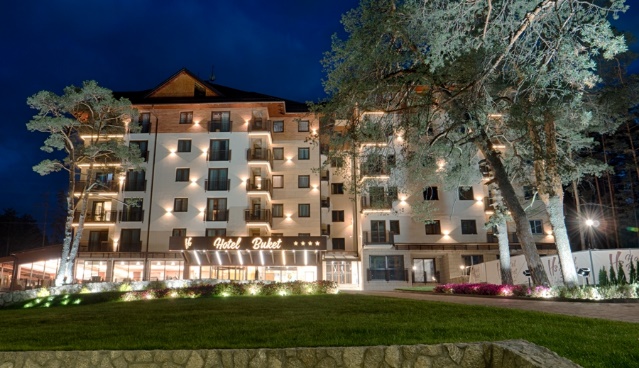 Nalazi se u najmirnijem delu Zlatibora, ušuškan borovom šumom i tišinom koja odmara, a sasvim blizu turističkom središtu planine. Od Kraljevog trga je na svega nekoliko stotina metara, nadomak svih najatraktivnijih zlatiborskih prostora i dešavanja.Sadržaji ovog hotela zadovoljavaju visoke standarde. Sve njegove sobe imaju pogled na borovu šumu, kakav i priliči zlatiborskom ambijentu. Velnes centar se prostire na 800 kvadrata i obezbeđuje potpuno uživanje i relaksaciju: sa dva bazena, prostranim đakuzijem, finskom i bio saunom, slanom sobom, parnim kupatilom, sobama za masažu, četiri tepidarijuma, vodenim krevetom za masažu i drugim pogodnostima, predstavlja svojevrsnu oazu istinskog hedonizma. Gostima je obezbeđen i parking prostor – u  okviru hotela je podzemna garaža sa 16 parking mesta, uz još 40 parking mesta za goste hotela.O ZlatiboruZlatibor je područje jedinstvene ekološke, biološke, kulturne i estetske vrednosti, očuvanih predela, živopisnih pejzaža, livada, pašnjaka i stoletnih borovih šuma, sa vrednim objektima narodnog graditeljstva, kulturno istorijskog nasleđa i prepoznatljivo je zbog svojih zdravstveno-turističkih i rekreativnih sadržaja.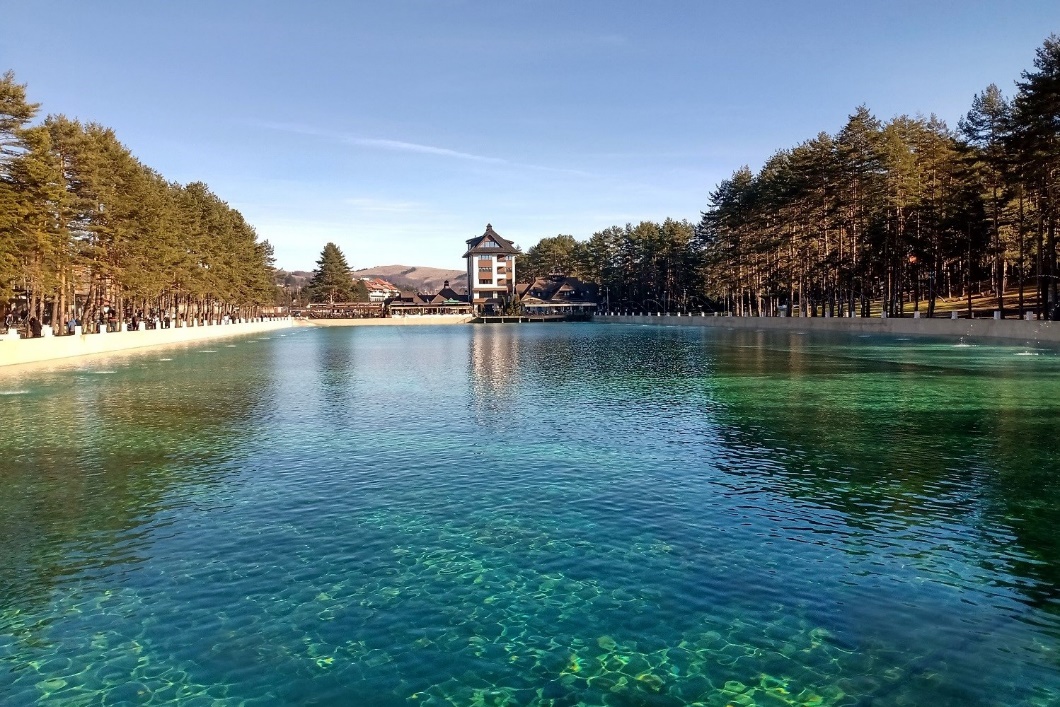 Vlada Republike Srbije je 2017. godine proglasila Zlatibor parkom prirode.Zahvaljujući specifičnoj klimi i karakterističnim vazdušnim strujanjima, kontinentalnim i mediteranskim, ovaj prostor se smatra vazdušnom banjom. Na planini dolazi do takozvane „ruže vetrova“ – susretanja kontinentalnih i mediteranskih vazdušnih strujanja, koji ubrzavaju lečenje i oporavak od mnogih bolesti.Pored toga što je najposećenija planina Srbije, Zlatibor je i jedan od naših najvećih centara kongresnog turizma. Veliki broj kongresa, seminara, simpozijuma, tim bilding skupova i insentiv putovanja održava se ovde tokom cele godine.Zahvaljujući razvijenom turističkom centru sa savremenim hotelima i pratećim objektima, Kopaonik predstavlja jednu od najpopularnijih turističkih destinacija u Srbiji.Kontakt i informacije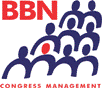 Tehnički organizator:BBN Congress Management d.o.o.Deligradska 9, 11000 Beograd, SrbijaTel/fax: +381 (0) 11 / 3629405, 2682318, 3629402, 3629403Mob: +381 (0) 63 / 368594E-mail: bbn@bbn.co.rs, bbn.pco@gmail.comWeb site: www.bbn.co.rs 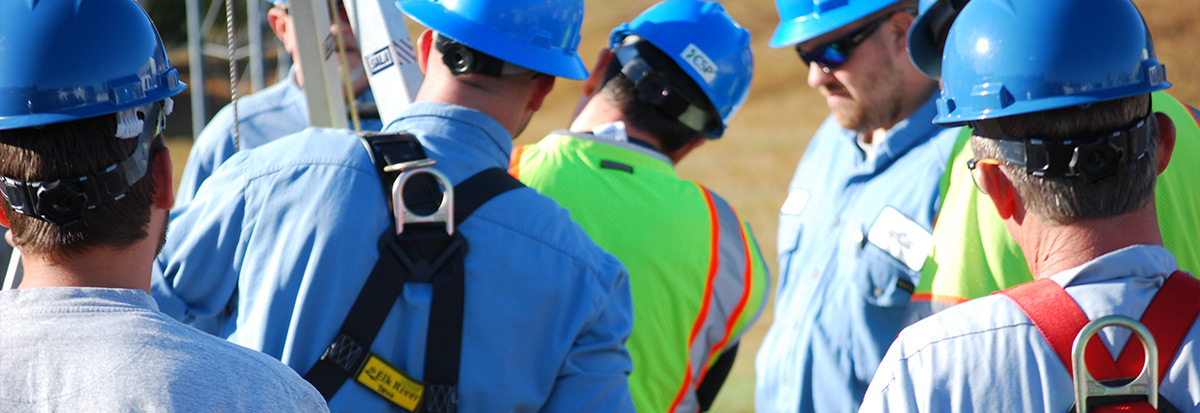 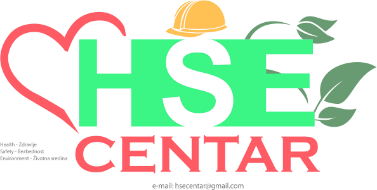 Konferencija BEZBEDNOST I ZDRAVLJE NA RADU I ZAŠTITA OD POŽARA5-8. oktobar 2022.Hotel Buket, ZlatiborTip kotizacijeTip kotizacijeCena (RSD / EUR) za uplate do 16.09.2022.Cena (RSD / EUR) za uplate od 17.09.2022.UčesniciHotel Buket - jednokrevetna40.600,00 / 345,0042.600,00 / 365,00UčesniciHotel Agape - jednokrevetna42.600,00 / 365,0044.600,00 / 380,00UčesniciHotel Buket - dvokrevetna (po osobi)36.400,00 / 310,0038.400,00 / 330,00UčesniciHotel Agape - dvokrevetna (po osobi)33.100,00 / 280,0035.100,00 / 300,00AutoriHotel Buket - jednokrevetna31.800,00 / 270,0031.800,00 / 270,00AutoriHotel Agape - jednokrevetna33.800,00 / 290,0033.800,00 / 290,00AutoriHotel Buket - dvokrevetna (po osobi)27.600,00 / 235,0027.600,00 / 235,00AutoriHotel Agape - dvokrevetna (po osobi)24.200,00 / 205,0026.200,00 / 225,00Učesnici - cena (RSD / EUR) za uplate do 16.09.2022.Učesnici - cena (RSD / EUR) za uplate od 17.09.2022.Autori rada - cena (RSD / EUR)17.800,00 / 155,0019.800,00 / 170,009.000,00 / 80,00